Fruits & GrainsGluten Free Option for additional 2.00Steel Cut Oats served with Brown Sugar, Organic Raisins and 2% Milk 5.99Cream of Wheat served with Brown Sugar, Organic Raisins and 2% Milk 5.99Add Toppings (1.25 Each Item)Fresh Strawberry (Seasonal), Bananas, Blueberries, Mixed Fruit or PecansSeasonal Mix of Fresh Fruit Cup 3.75 Bowl 4.99Hula on the GriddleGluten Free Option for additional 2.00Hula Luau Choose any of 2 Pancakes, 2 French Toast or Waffle topped with Coconut, Macadamia Nuts, Banana, Mango, Apricot Sauce with Whipped Cream and Powdered Sugar 9.99Hula Buster Choose any of 2 Pancakes, 2 French Toast or Waffle served with Two Pieces Bacon or Sausage Links and Two Eggs 9.99Pancake Short Stack (3) 6.49    Full Stack (5) 7.49Classic French Toast 7.99Cinnamon French Toast 8.99Apple Cinnamon French Toast 9.25Belgian Waffle 6.99Chicken & Waffle 12.99Add your Favorite Toppings (1.25 Charge per item)Fresh Strawberry (Seasonal), Blueberries, Bananas, Berry Compote, Cinnamon Apple Compote, Pecans or Chocolate ChipsBenedictsServed with Two Poached Eggs and Choice of Hash Browns, Home Fries, Steamed Rice, Brown Rice, Cottage Cheese, Sliced Tomatoes OR Cup of Fruit Topped with Hollandaise SauceSalmon Benedict Atlantic Salmon Fillet, topped with Dill and Paprika served with Capers upon request 13.99Crabby Benedict Dungeness Crab Meat cooked with Garlic Butter, topped with Dill and Paprika served with Capers upon request 14.99Chorizo Benedict Ground Chorizo, Sautéed Onions, Tomatoes and Bell Peppers topped with parsley flakes 12.99Veggie Hash Benedict Power Greens, Onions, Mushrooms, Tomatoes, Avocado over Home Style Potatoes and served with a homemade biscuit topped with parsley flakes 9.99Classic Benedict Topped with parsley Flakes 10.99Our Hispanic FlavorsServed with 1 Choice of Either Hash Browns, Home Fries, Steamed Rice, Brown Rice, Cottage Cheese, Sliced Tomatoes OR Cup of Fruit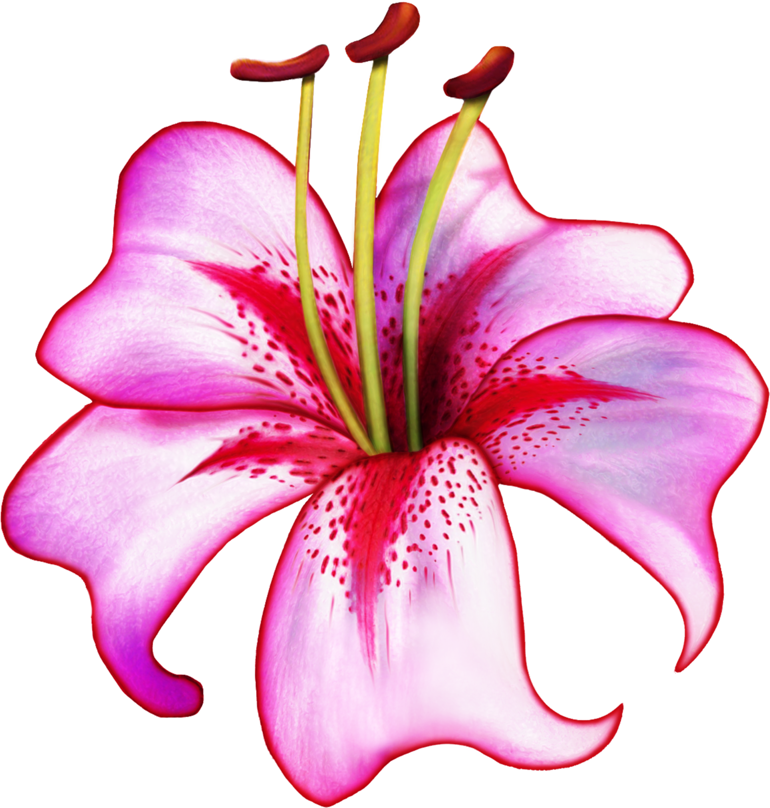 Sub Egg White or Egg Beaters add 1.00 Gluten Free Option for additional 2.00Giant Breakfast Burrito Sausage, Bell Peppers, Onions, Tomatoes, Scrambled Eggs and Cheese served with a side of *House Spanish Sauce 10.99 GF Not available for traditional wrapped Burrito. Can be GF with Burrito filling served with a side of Corn Tortillas.*Huevos Rancheros Refried Beans, Corn Tortillas, Meat Chili Sauce, Eggs Topped with Spanish Sauce served with Pico de Gallo, Sour Cream, Cheese and choice of Corn or Flour Tortillas 9.99*Huevos con Chorizo Ground Chorizo, Onions, Bell Peppers and Tomatoes Scrambled with Eggs served with Pico de Gallo, Sour Cream and Choice of Corn or Flour Tortillas 10.99Caliente Quesadilla Scrambled Eggs, Ground Chorizo, Onions, Bell Peppers, Tomatoes, Jalapenos, Cheese, Pico de Gallo and Sour Cream. GF not available 10.99*Chilaquiles Warm Tortilla Chips smothered in House Spanish Sauce topped with Eggs and choice of starch, Topped with Pico de Gallo and Sour Cream 9.99+ Menu Advisory: The Washoe County District Health Department advises that eating raw, undercooked animal foods, or animal foods that are not otherwise processed to eliminate pathogens (such as meat, poultry, eggs, milk, seafood or shellfish) poses a potential health risk to everyone, especially the elderly, young children under the age of four years, pregnant women and other highly susceptible individuals with compromised immune systems. Thorough cooking or processing of foods to eliminate pathogens reduces the risk of illness. Our Classic Breakfast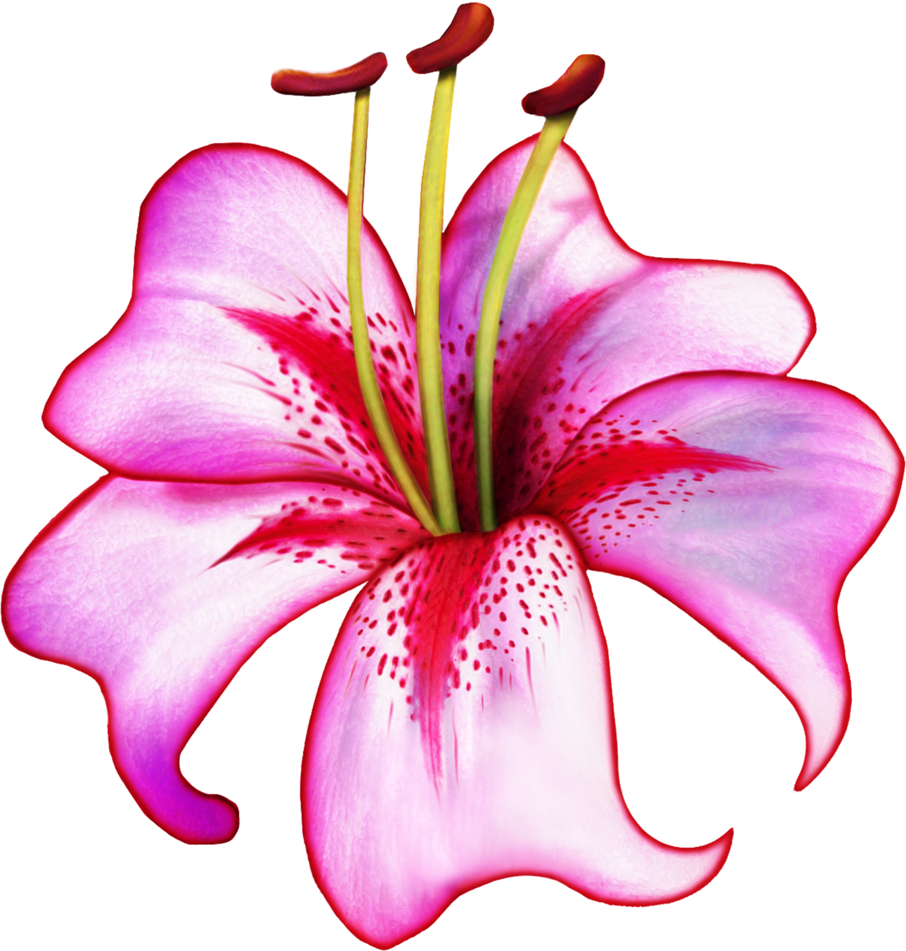 Served with 2 Eggs any style, 1 Choice of Either Hash Browns, Home Fries, Steamed Rice, Brown Rice, Cottage Cheese, Sliced Tomatoes OR Cup of Fruit and ToastSub Apple Cinnamon Toast or Cinnamon Raisin Toast add 1.00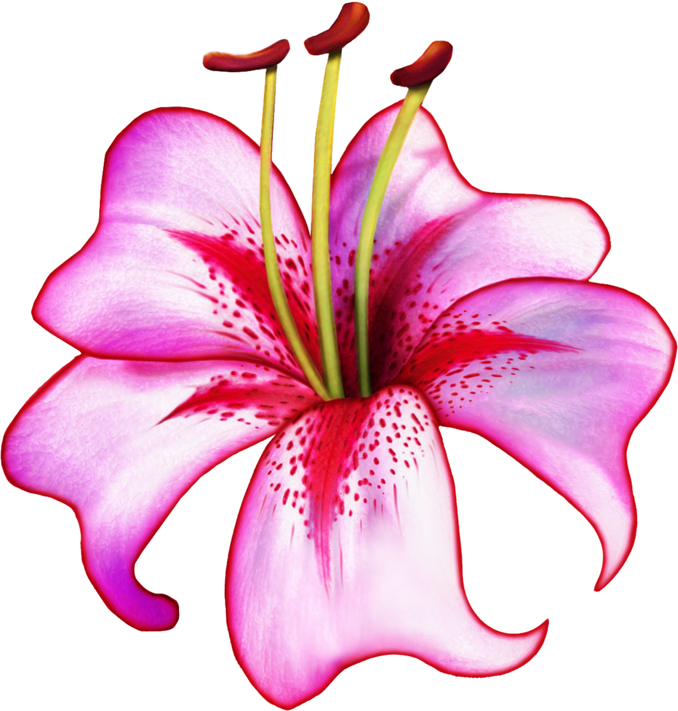 Gluten Free Toast add 1.00Applewood Smoked Bacon 9.99		Sausage Links 8.99	Country Sausage 8.99Ham 9.991lb Bone in Ham 13.99Country Smoked Bacon w/Cheese Sauce 10.99Spam 9.99Polish Sausage 9.99Linguica Sausage 9.99 Country Fried Steak Beef or Chicken 11.99Corned Beef Hash 11.99Pork Loin 10.99Fried Pork Cutlet 10.99Salmon Filet Topped w/Grilled Onions 14.998oz NY Steak 15.99Natural Ground Turkey Patty 10.99Turkey Bacon 9.99Veggie Burger Patty w/Sautéed Mushrooms 9.99Biscuits and Gravy Two Fresh Baked Biscuits 8.99Breakfast Sandwich Choice of Bacon, Ham OR Sausage, Eggs, Cheddar Cheese on Grilled Sourdough Bread 9.993 Eggs Omelet/ScrambleMade with Three Eggs, served with 1 Choice of Either Hash Browns, Home Fries, Steamed Rice, Brown Rice, Cottage Cheese, Sliced Tomatoes OR Cup of Fruit and ToastSub Egg White or Egg Beater add 1.00 Sub Apple Cinnamon Toast or Cinnamon Raisin Toast add 1.00Gluten Free Toast Add 1.00Cowboy Chopped NY Steak, Bell Peppers, Onions, Mushrooms, Cheddar and Jack Cheese topped with Pico de Gallo and Sour Cream 14.99Crabmeat Dungeness Crab Meat, Cooked with Garlic Butter, Onions and topped with Hollandaise Sauce 14.99 Meat Lover’s Ham, Bacon, Sausage smothered in Cheddar Cheese 12.99Veggie Lover’s Zucchini Squash, Tomatoes, Mushrooms and Spinach 9.99 *Fiesta Beans, Chili, Topped with Spanish Sauce, Pico de Gallo, Sour Cream and Tortilla Chips 11.99Chorizo Ground Chorizo, Bell Peppers, Onions, Tomatoes, Cheddar and Jack Cheese 11.99Guacamole Chopped Turkey, Tomatoes, Spinach, Mushrooms and Jack Cheese Topped with Guacamole 10.99Side DishesDressing .50 			Cheese Sauce .99Teriyaki Sauce 1.99	 	Hollandaise 1.99Pico de Gallo 1.25 		Sour Cream .50*Salsa 1.25 			Guacamole 1.99Pure Maple Syrup 1.99 		Katsu Sauce 1.99Gravy 1.99 			*Spanish Sauce 1.99Biscuit 1.99 			Cottage Cheese 1.99Sliced Tomato 1.99 		*Grilled Jalapeno1.99    Sliced Avocado 1.99 		White Rice 1.99 Brown Rice 1.99 			Toast 1.99 		2 Eggs 1.99 			Potato/Mac Salad 1.99 Tortilla (Corn/Flour) 1.99 		*Kim Chi 2.99 	Tuna Salad 3.99 			Potato Salad 2.99      Bacon (4) 5.99 		             Sausage Links (4) 4.99Ham Steak 5.99 		              Chicken Breast 5.998oz NY Steak 11.99                        Salmon Filet 8.99Natural Turkey Patty 6.99	Pollock Fillet 8.99Hamburger Patty 6.99 		Kalua Pig 7.99		*Indicates SpicySalads and Quick Bites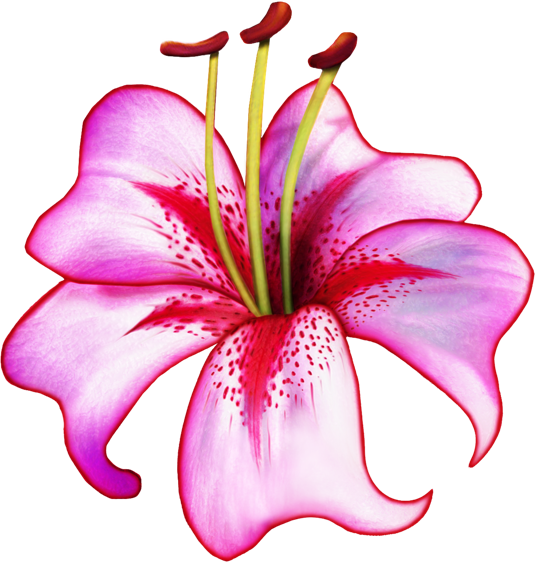 Asian Chicken Salad Grilled Chicken Breast, Mixed Greens, Cabbage, Cucumber, Tomato and Crispy Rice Noodle tossed with Sesame Dressing 10.99 Sub Salmon add 2.00Pulehu (Grilled) Steak Salad Angus Beef cooked to perfection served on a bed of Mixed Greens, Cucumber, Tomato and Avocado 12.99 Sub Salmon add 2.00“Crack” Chicken Salad Tender Deep fried strips of thigh meat dipped in a sweet secret “Crack Sauce” served over a bed of mixed greens and tossed with our “Crack Sauce” 10.99Sub Salmon add 2.00 Steak add 5.00On the Beach Salad Chicken Breast or ½lb Certified Angus Beef Ground Chuck Steak, Mixed Seasonal Fresh Fruit, Cottage Cheese and Egg on a Bed of Mixed Greens tossed with choice of dressing 10.99 Sub Salmon add 2.00, Steak add 5.00Taco Salad Ground Beef or Chicken, Refried Beans, Mixed Greens, Tomato, Pico de Gallo, Sour Cream and Avocado in Taco Shell 10.99*Buffalo Chicken Salad Crispy Chicken Tenders Tossed in Buffalo Sauce over Mixed Greens, Blue Cheese Crumbles, Cucumbers and Tomatoes 10.99 Sub Steak add 5.00Caesar Salad Grilled Chicken Breast, Romaine Lettuce, Egg, Tomatoes, Croutons tossed with Caesar Dressing served with Garlic Bread 10.99 Sub Salmon add 2.00 Sub Steak add 5.00 Cobb Salad Chicken Breast, Blue Cheese Crumbles, Mixed Greens, Tomatoes, Bacon, Egg, Cucumbers and Avocado 10.99Quick Bite Deli Sandwich Choose any of the following Cold Deli Sandwiches Served with a Cup of Soup or Salad 9.99   Half Sandwich  7.99BLT   Turkey   Roast Beef   Ham   Egg Salad   Tuna Salad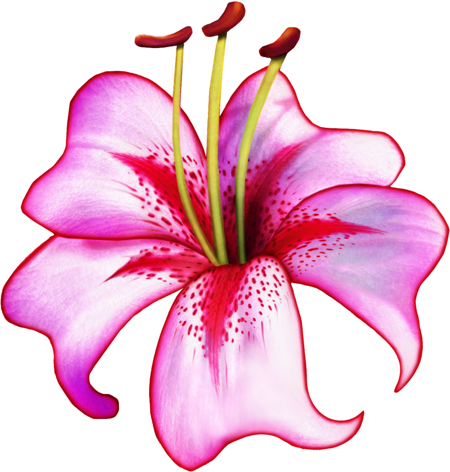 Old FashionAdd Soup or Salad for 1.508oz NY Steak Plate with Sautéed Mushrooms Served with Mashed Potatoes and Vegetables 15.99 Alaskan Pollock Garlic Rubbed Alaskan Pollock, glazed with our special blended Asian sauce on a bed of Sautéed Spinach served with Mashed Potatoes 14.991/2lb Ground Chuck Plate with Grilled Onion and Brown Gravy Served with Mashed Potatoes and Vegetables 12.99  Country Fried Steak Plate Beef or Chicken and Country Gravy Served with Mashed Potatoes and Vegetables 11.99  Grilled Pork Chop Plate Grilled Pork Loin and Apple Sauce Served with Mashed Potatoes and Vegetables 10.99  Fried Chicken Plate 3 pieces of Fried Chicken Served with Mashed Potatoes and Vegetables 12.99  Fish & Chips Beer Battered Breaded Cod served with French Fries, Tartar Sauce and Cole Slaw 11.29  Chicken Tenders & Chips served with French Fries, Ranch and Cole Slaw 9.99  Our Island FlavorsOur Island Flavors section has been added to our Island Menu. Please be sure to go over the Island Menu to see the dishes we have available for you!We are now offering as starch upgrades Hawaiian Fried Rice 1.99 Kim Chi Fried Rice 2.99Chow Fun 3.99Thank you so much for making our Island Menu popular!!+ Menu Advisory: The Washoe County District Health Department advises that eating raw, undercooked animal foods, or animal foods that are not otherwise processed to eliminate pathogens (such as meat, poultry, eggs, milk, seafood or shellfish) poses a potential health risk to everyone, especially the elderly, young children under the age of four years, pregnant women and other highly susceptible individuals with compromised immune systems. Thorough cooking or processing of foods to eliminate pathogens reduces the risk of illness. BurgersWe have a homemade patty or a plain Patty. For our Gluten Free patrons, you will be given a plain Patty as our homemade patty has bread in the mixture.Served with 1 Choice of either French Fries, Kettle Chips, Potato/Mac Salad, Fruit Cup, Cole Slaw, Cottage Cheese, Tomato Slices OR Potato SaladSub Onion Rings add 1.50 Sweet Potato Fries add 1.50Sub Soup or Salad add 1.50Gluten Free Option for additional 2.00Add an Extra Burger Patty for $3.00Kahuna Burger Fried Egg, Spam, Pineapple, Swiss Cheese, Grilled Onions, Lettuce, Tomato, Pickles, Mayo and Teriyaki Sauce 13.99Alaskan Fish Burger Alaskan Pollock, Lettuce, Tomato and homemade tartar sauce 12.99Caprese Burger Fresh Mozzarella Cheese, Tomato, Basil Pesto, Balsamic Onion Glaze, Lettuce and Pickles 12.99Rodeo Burger Bacon, Cheddar Cheese, Onion Rings, Tomato and Sweet BBQ Sauce 12.99*Hella Burger Bacon, Jalapeno, Ghost Pepper Jack Cheese, Lettuce, Tomato, Onion, Pickles and Mayo 12.99Blue Sky Burger Blue Cheese Crumble, Bacon, Lettuce, Tomato, Pickles and Onion 12.99 California Burger Bacon, Cheddar Cheese, Avocado, Lettuce, Tomato, Pickles and Onion 12.99*Chili Cheeseburger Fork and Knife Burger smothered with Chili, Cheese and Onion 11.99Surfin Burger Beyond Burger - Vegetarian friendly plant- based burger that is non-GMO, free of all major allergens, soy, gluten, peanut and dairy served with Mushrooms, Avocado, Swiss Cheese, Lettuce, Tomato, Pickles and Onion 11.99Turkey Burger Natural Turkey Patty, Pepper Jack Cheese, Balsamic Onion Glaze, Lettuce and Tomato 11.99Sandwiches (or Wrap’em)Served with 1 Choice of either French Fries, Kettle Chips, Potato/Mac Salad, Fruit Cup, Cole Slaw, Cottage Cheese, Tomato Slices OR Potato SaladSub Onion Rings add 1.50 Sweet Potato Fries add 1.50Sub Soup or Salad add 1.50Gluten Free Option for additional 2.00*Spicy Pork Sandwich Korean Spicy BBQ Pork, Pepper Jack Cheese, Sautéed Onions, Bell Peppers, Mushrooms 11.29Jolly Smoked BLT Country Smoked Bacon, Lettuce, Tomatoes, Garlic Mustard Aioli, Alfalfa and Pickles on Grilled Sourdough 11.29Philly Cheese Steak Philly Cheese Steak, Sautéed Onions, Bell Peppers, Sauteed Mushrooms and Swiss Cheese on a Sourdough Roll 11.29Monte Cristo Ham, Turkey, Swiss Cheese on White Bread Dipped in Sweet Egg Batter and Deep Fried 10.29 *not available to wrapTeriyaki Steak Sandwich 8oz Natural Grass Fed NY Steak, Jack Cheese, Pineapple, Teriyaki Sauce, Lettuce, Tomato and Onion on Sourdough Roll 14.29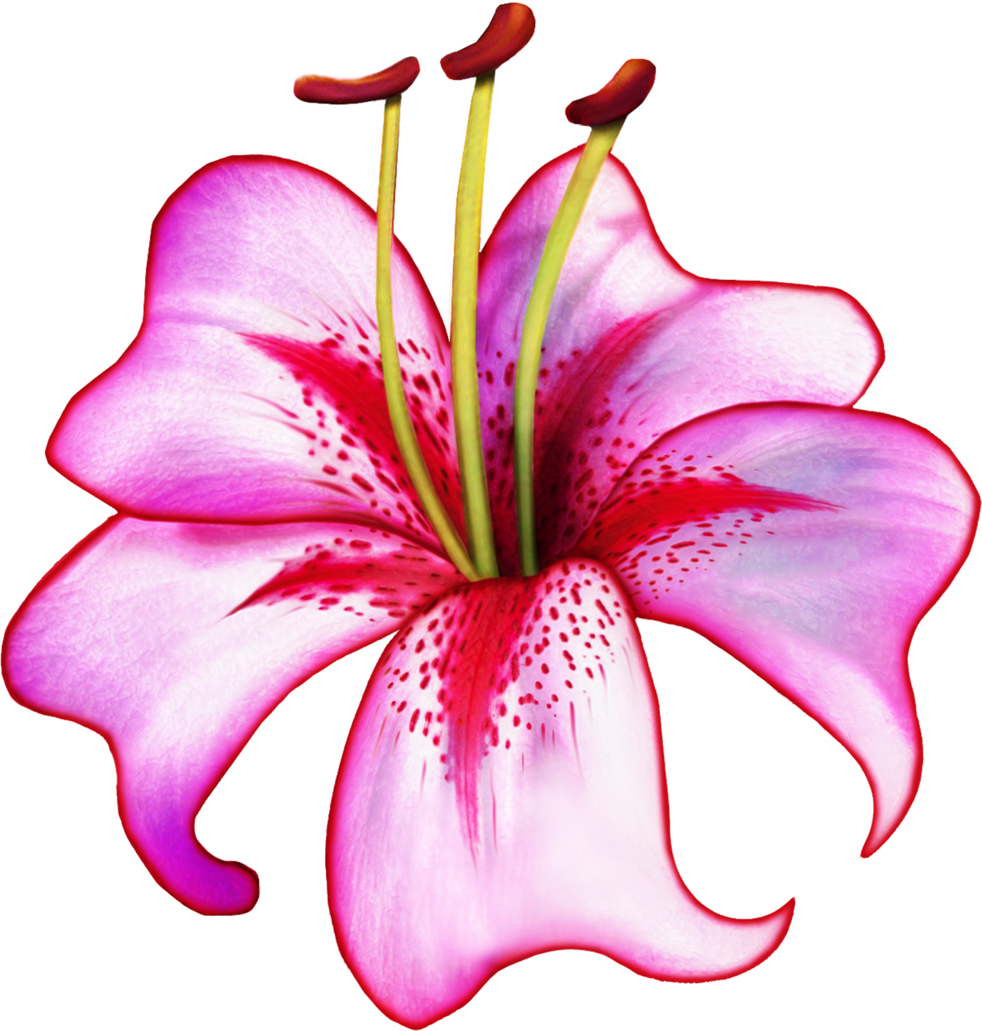 *Ortega Melt Choice of Roast Beef, Turkey or Pastrami, Ortega Chili, Swiss Cheese and Pickles on Grilled Sourdough Slice 11.29Pastrami Reuben Sliced Pastrami, Sauerkraut, 1000 Island Dressing, Pickles and Swiss Cheese on Grilled Rye 11.29Tuna Melt Grilled Tuna Salad, Monterey Jack Cheese and Pickles on Grilled Rye 10.29French Dip Served with Pickles and Au Jus 11.29Pesto Salmon Grilled Salmon, Swiss Cheese, Pesto Aioli, Lettuce, Tomato and Grilled Onions on Sourdough Roll 14.29Turkey Club Sliced Turkey, Bacon, Avocado, Mayo, Lettuce, Tomato on Grilled Sourdough Slice 11.29Chicken Club Chicken Breast, Bacon, Cheddar Cheese, Avocado, Lettuce, Tomato and Onion on Sourdough Roll 10.29Honey Mustard Chicken Chicken Breast, Bacon, Honey Mustard, Swiss Cheese, Lettuce, Tomato and Grilled Onions 10.29*Ortega Chicken Chicken Breast, Ortega Chili, Jack Cheese, Lettuce, Tomato, Grilled Onions and Pickles 10.2955 Plus 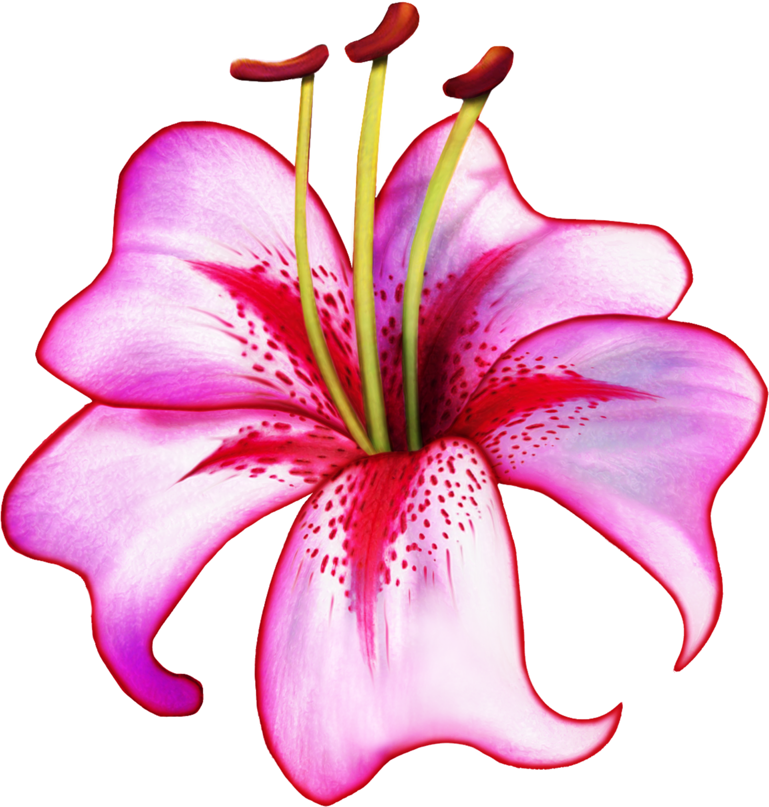 Specially Designed Menu for 55 years Young and up ONLY!!Special Offers and Other Discounts are NOT Available with this menu. This includes Senior Citizen’s discount, Veteran’s discount and any coupons.Classic 55 Two Pieces of Bacon OR Sausage Links, Two Eggs, Home Fries/Hash Brown and Choice of Toast 6.99Buster 55 One Slice French Toast OR One Pancake Served with One Egg and Two Pieces of Bacon OR Sausage Links 6.99B&G 55 One Egg Served with Two Pieces of Bacon OR Sausage Links and One Biscuit with Gravy 6.99Tilapia Florentine Garlic Rubbed Tilapia Filet on Bed of Sautéed Spinach served with Mashed Potatoes 7.99Liver & Onions Pan Grilled Liver, Grilled Onions and Bacon served with Mashed Potatoes 7.99 Hot Beef Sandwich Open Face Roast Beef and Gravy over a slice of White Bread served with Mashed Potatoes 8.99Soup of the DayCup 2.99   Bowl 4.49 	 Chili Cup 3.99   Bowl 5.99      Clam Chowder Cup 4.99   Bowl 6.99Monday		Chicken and RiceTuesday	Chicken TortillaWednesday	Cream of MushroomThursday	Split Pea and HamFriday		New England Clam ChowderSat/Sun		Chef’s Selection!!!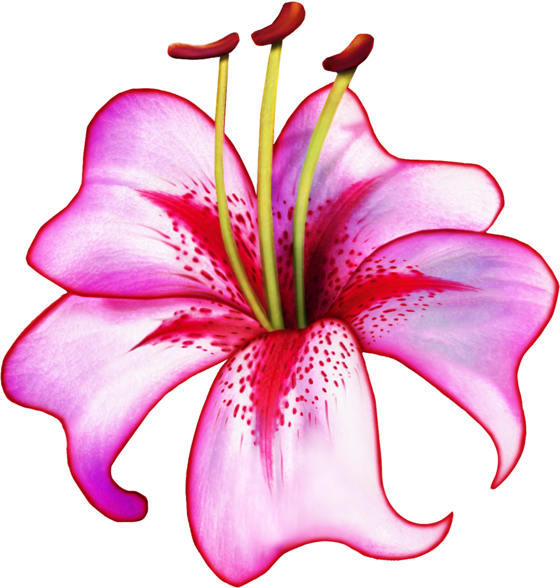      AppetizersNachos Grande Ground Beef or Chicken, Onions, Beans, Cheese Sauce, Jalapenos, Pico de Gallo and Sour Cream 10.99Parmesan Garlic Fries 6.99*Chili Cheese Fries 6.99Mozzarella Sticks (6) w/Warm Marinara Sauce 6.99Chicken Wings *Buffalo or Crack Sauce 1/2lb 7.99 1lb 14.99  Sweet ToothCheesecake 4.50Coconut Cream Pie 6.00Seasonal Pie 4.99 w/A la Mode add 1.00Ice Cream Sundae w/Seasonal Fruit Compote 6.99Ice Cream 2 Scoops Vanilla, Strawberry or Chocolate 3.99Ice Cream 1 Scoop Vanilla, Strawberry or Chocolate 1.99Gluten Free Desserts:Brownie Royale 9.75	     Lava Cake 7.50 Blueberry Cheesecake 9.25     GF Brownie 4.75          RefreshmentsJuices Large 4.00 Small 3.25 No free RefillsOrange  Apple  Cranberry  Tomato  Vegetable  Grapefruit  Pineapple  Mango  Peach  Guava  Apricot  POG (Passion, Orange, Guava)2% Milk 3.00		 	Chocolate Milk 3.50Organic Almond Milk 3.50Hot Chocolate 3.00Milk Shakes Vanilla, Strawberry, Chocolate 5.99  	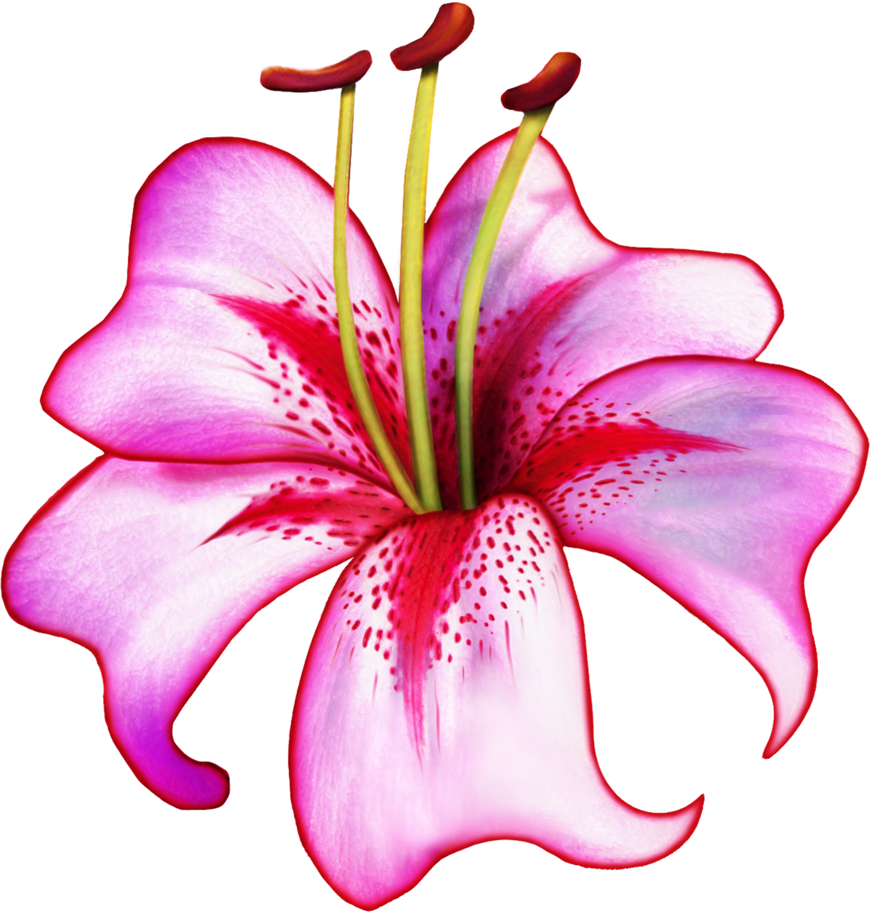 Coffee, Tea & Fountain Drinks Free Refills 3.00